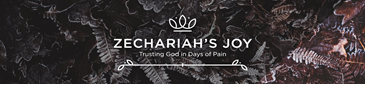 Zechariah’s Joy
Trusting God in Days of Pain # 11, “Praying His Promises”May 21st, 2017Text: Zech. 10:1-12 Keith M. Doyle, Lead Pastor – Winnetka Bible Church       I. Intro:     1. Context: How are we to read the promises given to Israel? (4 ways)    	 --They are for national Israel (c/f Zech.8:13)     	 --There is still a future for repentant ‘Israel’ (c/f Rom.11)     	 --Through Christ Gentiles become partners in the promises                     (c/f Eph.2:12; Gal.3:29)	 -- Many of these promises are ‘layered’…partly fulfilled in                      Zechariah’s time2.Setting Zechariah = ‘one whom the Lord remembers’  Two main sections: Chap.1-8 – God will intervene! Trust His Promises!  Chap. 9-14 – Messiah (Jesus) is the center of God’s	            intervention plan! 8 ‘Night Visions’…The ‘Branch’ and 500 years later!  Illus. Prayer and oranges; Promises and the reality gap…self-reliance…         Q. What role does prayer play in the fulfillment of God’s promises?        II.  Pondering the Promises (10:3-12 ‘…for the Lord of Hosts cares for His     flock…’ 3)Cultural Context Chapters 9,10; Only ‘summons’ in the text, ‘Ask rain…’ (1) To be taken literally and spiritually (like most of Zechariah) Scattered across the empire – ‘I will’, ‘they will/shall’  The Promise to Save (2-5)The Adversaries (2,3)False gods and false prophets are a threat to God’s people (2)‘…they give empty consolation…therefore the people wander like sheep’ (2)Why Israel went into idolatry, ‘household gods’ (2) ‘Preying’ on God’s people when they are sufferingApply: Whenever we ‘wait’ for God we are susceptible to error Selfish and domineering leaders are a threat to God’s people (3)‘My anger is hot against the shepherds…’ (3)Zechariah’s Joy
Trusting God in Days of Pain # 11, “Praying His Promises”May 21st, 2017Text: Zech. 10:1-12 Keith M. Doyle, Lead Pastor – Winnetka Bible Church       I. Intro:     1. Context: How are we to read the promises given to Israel? (4 ways)    	 --They are for national Israel (c/f Zech.8:13)     	 --There is still a future for repentant ‘Israel’ (c/f Rom.11)     	 --Through Christ Gentiles become partners in the promises                    (c/f Eph.2:12; Gal.3:29)	 -- Many of these promises are ‘layered’…partly fulfilled in                      Zechariah’s time2.Setting Zechariah = ‘one whom the Lord remembers’  Two main sections: Chap.1-8 – God will intervene! Trust His Promises!  Chap. 9-14 – Messiah (Jesus) is the center of God’s                      intervention plan! 8 ‘Night Visions’…The ‘Branch’ and 500 years later!  Illus. Prayer and oranges; Promises and the reality gap…self-reliance…         Q. What role does prayer play in the fulfillment of God’s promises?        II.  Pondering the Promises (10:3-12 ‘…for the Lord of Hosts cares for His      flock…’ 3)Cultural Context Chapters 9,10; Only ‘summons’ in the text, ‘Ask rain…’ (1) To be taken literally and spiritually (like most of Zechariah) Scattered across the empire – ‘I will’, ‘they will/shall’  The Promise to Save (2-5)The Adversaries (2,3)False gods and false prophets are a threat to God’s people (2)‘…they give empty consolation…therefore the people wander like sheep’ (2)Why Israel went into idolatry, ‘household gods’ (2) ‘Preying’ on God’s people when they are sufferingApply: Whenever we ‘wait’ for God we are susceptible to error Selfish and domineering leaders are a threat to God’s people (3)‘My anger is hot against the shepherds…’ (3)Zechariah’s Joy
Trusting God in Days of Pain # 11, “Praying His Promises”May 21st, 2017Text: Zech. 10:1-12 Keith M. Doyle, Lead Pastor – Winnetka Bible Church       I. Intro:     1. Context: How are we to read the promises given to Israel? (4 ways)    	 --They are for national Israel (c/f Zech.8:13)     	 --There is still a future for repentant ‘Israel’ (c/f Rom.11)     	 --Through Christ Gentiles become partners in the promises                      (c/f Eph.2:12; Gal.3:29)	 -- Many of these promises are ‘layered’…partly fulfilled in                      Zechariah’s time2.Setting Zechariah = ‘one whom the Lord remembers’  Two main sections: Chap.1-8 – God will intervene! Trust His Promises!  Chap. 9-14 – Messiah (Jesus) is the center of God’s                      intervention plan! 8 ‘Night Visions’…The ‘Branch’ and 500 years later!  Illus. Prayer and oranges; Promises and the reality gap…self-reliance…         Q. What role does prayer play in the fulfillment of God’s promises?        II.  Pondering the Promises (10:3-12 ‘…for the Lord of Hosts cares for His      flock…’ 3)Cultural Context Chapters 9,10; Only ‘summons’ in the text, ‘Ask rain…’ (1) To be taken literally and spiritually (like most of Zechariah) Scattered across the empire – ‘I will’, ‘they will/shall’  The Promise to Save (2-5)The Adversaries (2,3)False gods and false prophets are a threat to God’s people (2)‘…they give empty consolation…therefore the people wander like sheep’ (2)Why Israel went into idolatry, ‘household gods’ (2) ‘Preying’ on God’s people when they are sufferingApply: Whenever we ‘wait’ for God we are susceptible to error Selfish and domineering leaders are a threat to God’s people (3)‘My anger is hot against the shepherds…’ (3)‘Male goats’ (3) – cruel, selfish, dominating (c/f Ezek.34;1 Pet.5:2,3) Apply: Wanting vengeance against bad leadership? ‘I will punish the leaders’ (3)The Deliverance (3-5, ‘…house of Judah…majestic steed…’ 4)What will Messiah do? (4)Christ is the ‘Cornerstone’; ‘tent peg’; ‘battle bow’; ‘ruler of all’  The point: Christ is sufficient  The Promise to Restore (6-12)Christ is sufficient for every enemy/battleJ. MacArthur, ‘It is dangerous for a Christian to believe that any problem is beyond the scope of Scripture or unmet in Christ’ Laying hold of Christ Christ’s sufficiency does not imply passivity 10:5 says, ‘They shall fight for the Lord is with them…’ Surrendering and servingGod Will Strengthen and Deliver ‘I will…strengthen, save and bring back…answer them’ (6)Sometimes God ‘scatters’ His people…to save them (‘When I scatter them…’ 9,10)FB Meyer, ‘God’s Sowing’ (c/f Jn.12:24)Paul’s despairing (c/f 2 Cor.1:8,9)  Sometimes God’s power is best seen in weaknessHudson Taylor, ‘All God’s giants have been weak men…’  The ‘means’ of laying ahold of His promises…prayer…III.  Praying the Promises (‘Ask rain from the Lord…’ 1)  We are Compelled to Pray…DependenceA time of poor harvests (C/f Hag.1:6) – rain: they could not produce it!God is the source of all things…’from the Lord…’ (1)The activity of a God-dependent people – faith and prayer ‘Your Father knows what you have need of before you ask Him’ (c/f Matt.6:8)We are Commanded to Pray…Decree (1)God calls them to pray…in Spring…when it rains?‘Your Kingdom come, Your will be done on earth as it is in heaven’ (c/f Matt.6:10)The ‘means’ for fulfilling His promises…Illus. A walking lesson in anatomy  ‘Male goats’ (3) – cruel, selfish, dominating (c/f Ezek.34;1 Pet.5:2,3) Apply: Wanting vengeance against bad leadership? ‘I will punish the leaders’ (3)The Deliverance (3-5, ‘…house of Judah…majestic steed…’ 4)What will Messiah do? (4)Christ is the ‘Cornerstone’; ‘tent peg’; ‘battle bow’; ‘ruler of all’  The point: Christ is sufficient  The Promise to Restore (6-12)Christ is sufficient for every enemy/battleJ. MacArthur, ‘It is dangerous for a Christian to believe that any problem is beyond the scope of Scripture or unmet in Christ’ Laying hold of Christ Christ’s sufficiency does not imply passivity 10:5 says, ‘They shall fight for the Lord is with them…’ Surrendering and servingGod Will Strengthen and Deliver ‘I will…strengthen, save and bring back…answer them’ (6)Sometimes God ‘scatters’ His people…to save them (‘When I scatter them…’ 9,10)FB Meyer, ‘God’s Sowing’ (c/f Jn.12:24)Paul’s despairing (c/f 2 Cor.1:8,9)  Sometimes God’s power is best seen in weaknessHudson Taylor, ‘All God’s giants have been weak men…’  The ‘means’ of laying ahold of His promises…prayer…III.  Praying the Promises (‘Ask rain from the Lord…’ 1)  We are Compelled to Pray…DependenceA time of poor harvests (C/f Hag.1:6) – rain: they could not produce it!God is the source of all things…’from the Lord…’ (1)The activity of a God-dependent people – faith and prayer ‘Your Father knows what you have need of before you ask Him’ (c/f Matt.6:8)We are Commanded to Pray…Decree (1)God calls them to pray…in Spring…when it rains?‘Your Kingdom come, Your will be done on earth as it is in heaven’ (c/f Matt.6:10)The ‘means’ for fulfilling His promises…Illus. A walking lesson in anatomy  ‘Male goats’ (3) – cruel, selfish, dominating (c/f Ezek.34;1 Pet.5:2,3) Apply: Wanting vengeance against bad leadership? ‘I will punish the leaders’ (3)The Deliverance (3-5, ‘…house of Judah…majestic steed…’ 4)What will Messiah do? (4)Christ is the ‘Cornerstone’; ‘tent peg’; ‘battle bow’; ‘ruler of all’  The point: Christ is sufficient  The Promise to Restore (6-12)Christ is sufficient for every enemy/battleJ. MacArthur, ‘It is dangerous for a Christian to believe that any problem is beyond the scope of Scripture or unmet in Christ’ Laying hold of Christ Christ’s sufficiency does not imply passivity 10:5 says, ‘They shall fight for the Lord is with them…’ Surrendering and servingGod Will Strengthen and Deliver ‘I will…strengthen, save and bring back…answer them’ (6)Sometimes God ‘scatters’ His people…to save them (‘When I scatter them…’ 9,10)FB Meyer, ‘God’s Sowing’ (c/f Jn.12:24)Paul’s despairing (c/f 2 Cor.1:8,9)  Sometimes God’s power is best seen in weaknessHudson Taylor, ‘All God’s giants have been weak men…’  The ‘means’ of laying ahold of His promises…prayer…III.  Praying the Promises (‘Ask rain from the Lord…’ 1)  We are Compelled to Pray…DependenceA time of poor harvests (C/f Hag.1:6) – rain: they could not produce it!God is the source of all things…’from the Lord…’ (1)The activity of a God-dependent people – faith and prayer ‘Your Father knows what you have need of before you ask Him’ (c/f Matt.6:8)We are Commanded to Pray…Decree (1)God calls them to pray…in Spring…when it rains?‘Your Kingdom come, Your will be done on earth as it is in heaven’ (c/f Matt.6:10)The ‘means’ for fulfilling His promises…Illus. A walking lesson in anatomy  